ОтчетПензенского регионального общественного благотворительного фонда«Рука помощи бездомным животным»за 1 квартал 2017 г.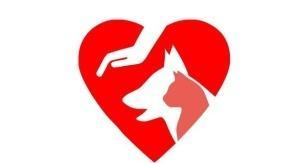 ПЕНЗЕНСКИЙ РЕГИОНАЛЬНЫЙ ОБЩЕСТВЕННЫЙ БЛАГОТВОРИТЕЛЬНЫЙ ФОНД«РУКА ПОМОЩИ БЕЗДОМНЫМ ЖИВОТНЫМ»Остаток на 01.01.2017 г. 26967,71Поступления за 1 квартал 2017 г.388962,00 Благотворительные пожертвования на уставные цели323800,00Целевые пожертвования65162,00Расходы за 1 квартал 2017 г.275171,10Корма для животных163583,32Вет. препараты12648,54Дез. средства7800,00Заработная плата и взносы60624,00Вывоз ТБО1500,00Услуги связи1500,00Изготовление ящиков для пожертвований23850,00Прочие расходы3665,24Остаток на 30.03.2017 г.140758,61